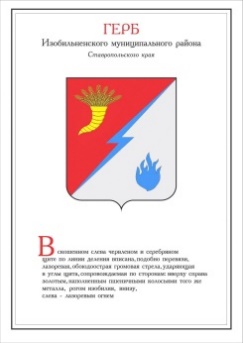 ДУМА ИЗОБИЛЬНЕНСКОГО городского округаСТАВРОПОЛЬСКОГО КРАЯВТОРОГО СОЗЫВАРЕШЕНИЕ28 октября 2022 года                    г. Изобильный                               №27О внесении изменений в Положение об отделе имущественных и земельных отношений администрации Изобильненского городского округа Ставропольского края, утвержденное решением Думы Изобильненского городского округа Ставропольского края от 17 ноября 2017 года №48В соответствии с пунктами 21, 47 части 2 статьи 30 Устава Изобильненского городского округа Ставропольского краяДума Изобильненского городского округа Ставропольского краяРЕШИЛА:1. Внести в Положение об отделе имущественных и земельных отношений администрации Изобильненского городского округа Ставропольского края, утвержденное решением Думы Изобильненского городского округа Ставропольского края от 17 ноября 2017 года №48 (с изменениями, внесенными решениями Думы Изобильненского городского округа Ставропольского края от 18 декабря 2020 года №456, от 25 июня 2021 года №512), следующие изменения:1.1. пункт 2.1. дополнить подпунктом 13 следующего содержания:«13) осуществление полномочий в сфере жилищных отношений в соответствии с муниципальными правовыми актами»;1.2. в пункте 2.3.1.:1.2.1. в подпункте 1 после слов «о наружной рекламе» дополнить словами «, порядка реализации органами местного самоуправления Изобильненского городского округа Ставропольского края полномочий в сфере жилищных отношений»;1.2.2. подпункт 14 изложить в следующей редакции:«14) проводит мероприятия во взаимодействии с территориальными управлениями администрации Изобильненского городского округа Ставропольского края по выявлению правообладателей ранее учтенных объектов недвижимости, направляет сведения о правообладателях данных объектов недвижимости для их внесения в Единый государственный реестр недвижимости.»;1.3. в пункте 2.3.3.:1.3.1. в подпункте 6 после слов «муниципальных нужд» дополнить словами «, готовит проекты муниципальных правовых актов администрации городского округа по ним»;1.3.2. подпункт 12 изложить в следующей редакции:«12) осуществляет муниципальный земельный контроль в отношении земель категории населенных пунктов, расположенных в границах города Изобильного, земель категории промышленности, энергетики, транспорта, связи, радиовещания, телевидения, информатики, для обеспечения космической деятельности, обороны, безопасности, иного специального назначения, особо охраняемых территорий и объектов, лесного фонда, водного фонда, запаса, расположенных в границах городского округа, в соответствии с Положением о муниципальном земельном контроле в границах Изобильненского городского округа Ставропольского края, утвержденным решением Думы городского округа Ставропольского края от 03 сентября 2021 года №537, и с учетом требований законодательства Российской Федерации;»;1.3.3. в подпункте 21 слова «оборота земель» заменить словами «земельных отношений»; 1.4. в пункте 2.3.4.: 1.4.1 подпункт 11 изложить в следующей редакции:«11) организует и обеспечивает проведение публичных слушаний и общественных обсуждений по проектам муниципальных правовых актов в сфере градостроительной деятельности, за исключением Правил благоустройства территории Изобильненского городского округа Ставропольского края;»;1.4.2. подпункт 15 изложить в следующей редакции:«15) разрабатывает проекты муниципальных правовых актов администрации городского округа о предоставлении разрешения на отклонение от предельных параметров разрешенного строительства или об отказе в предоставлении такого разрешения;»;1.4.3. дополнить подпунктами 16, 17 следующего содержания:«16) разрабатывает проекты муниципальных правовых актов администрации городского округа о предоставлении разрешения на условно разрешенный вид использования земельного участка или об отказе в предоставлении такого разрешения;17) реализует мероприятия по выявлению, пресечению самовольного строительства, реконструкции объектов и принятие мер по сносу самовольных построек на территории городского округа в соответствии с законодательством и муниципальными правовыми актами.»;1.5. пункт 2.3.5. дополнить пунктом 2.3.51 следующего содержания:«2.3.51 Функции в области жилищных отношений:1) осуществляет учет муниципального жилищного фонда Изобильненского городского округа Ставропольского края (далее – муниципальный жилищный фонд); 2) разрабатывает проекты муниципальных правовых актов администрации городского округа:о приватизации жилого помещения и заключении договора о передаче жилого помещения в собственность гражданам или об отказе в приватизации жилого помещения в соответствии с Законом Российской Федерации              от 04 июля 1991 года №1541-1 «О приватизации жилищного фонда в Российской Федерации» (далее - Закон РФ №1541-1);о принятии приватизированного жилого помещения в муниципальную собственность городского округа, заключении договора о передаче приватизированного жилого помещения в муниципальную собственность городского округа и договора социального найма жилого помещения или об отказе в принятии приватизированного жилого помещения в муниципальную собственность городского округа, вселении граждан в качестве проживающих совместно с ним членов своей семьи в соответствии с законодательством и муниципальными правовыми актами;об установлении видов муниципального жилищного фонда в зависимости от целей использования;об обмене жилыми помещениями, предоставленными по договорам социального найма, о согласии на поднаем жилого помещения, предоставленного по договору социального найма, а также о заключении договоров мены равноценных жилых помещений с собственниками жилых помещений; о выплате собственникам жилых помещений возмещения за изъятое жилое помещение в связи с признанием многоквартирного дома аварийным и подлежащим сносу или реконструкции;о заключении соглашения об изъятии жилого помещения при реализации государственных и муниципальных программ, направленных на переселение граждан из аварийного жилищного фонда;о принятии жилых помещений в муниципальную собственность городского округа в порядке, установленном законодательством, в том числе на основании судебных решений;3) разрабатывает проекты планов и программ городского округа, направленных на обеспечение жилыми помещениями граждан, и организует их исполнение;4) осуществляет финансирование расходов на содержание жилых помещений муниципального жилищного фонда и иных обязательных платежей до их заселения и взносов на капитальный ремонт;5) осуществляет контроль за использованием и сохранностью муниципального жилищного фонда;6) осуществляет контроль за поступлением в бюджет городского округа доходов от использования жилых помещений муниципального жилищного фонда;7) представляет интересы собственника и администрации городского округа в Арбитражных судах, судах общей юрисдикции, мировых судах по делам в сфере жилищных отношений в части полномочий отдела.».2. Настоящее решение вступает в силу после дня его официального опубликования (обнародования), за исключением подпункта 1.3.2., действие которого распространяется на правоотношения, возникшие с 02 марта 2022 года, и пункта 1.5., действие которого распространяется на правоотношения, возникшие с 01 сентября 2022 года.Председатель Думы Изобильненского городского округа Ставропольского края А.М. РоговИсполняющий обязанности Главы Изобильненского городского округаСтавропольского края, первый заместитель главы администрации Изобильненского городского округа Ставропольского краяВ.В. Форостянов